2021年度四川省广元市昭化区卫生健康局单位决算第一部分 单位概况职能简介区卫生健康局贯彻落实党中央关于卫生健康工作的方针政策和省委、市委、区委的决策部署，在履行职责过程中坚持和加强党对卫生健康工作的集中统一领导。主要职责是：(1)组织拟订全区卫生健康政策。(2)牵头推进全区深化医药卫生体制改革。(3)制定并组织落实全区疾病预防控制规划、免疫规划以及严重危害人民健康的艾滋病等重大传染病、寄生虫病、地方病等公共卫生问题的干预措施。（4）贯彻落实国家应对人口老龄化政策措施。（5）贯彻落实国家药物政策和国家基本药物制度。（6）负责职责范围内的职业卫生、放射卫生、环境卫生、学校卫生、公共场所卫生、饮用水卫生等公共卫生的监督管理。（7）制定全区医疗机构、医疗服务行业管理办法并监督实施，建立医疗服务评价和监督管理体系。（8）负责全区计划生育管理和服务工作。(9)负责全区卫生健康工作。(10)贯彻执行国家、省促进中医药事业发展的法律法规，拟订全区中医药中长期发展规划并组织实施，促进中药资源的保护、开发和合理利用，拟订全区中药产业发展规划、产业政策和中药的扶持政策并组织实施。(11)负责区确定的保健对象的医疗保健工作。负责区直有关部门（单位）离休干部医疗管理工作。负责重要会议与重大活动的医疗卫生保障工作。（12）指导区计划生育协会的业务工作。（13）依法依规履行卫生健康行业安全生产监督管理职责。负责职责范围内的生态环境保护、审批服务便民化等工作。（14）完成区委、区政府交办的其他任务。二、2021年重点工作完成情况1、疫情防控工作精准有效。一是严格落实“外防输入”总体防控策略，持续做好境外和国内中高风险地区来（返）昭人员排查管控，形成覆盖区、镇、村三级疫情防控网络，累计排查国内中高风险地区返昭42人，中高风险地区及病例所在市区返乡3523人，境外返昭103人，均按规定管控到位。二是严格执行24小时值班和每日调度制度，调整充实核酸采样、流调、接种等应急队伍，常态开展疫情防控应急演练。果断有效处置2例境外输入无症状感染者或确诊病例，未造成疫情外溢。三是完善《广元市昭化区新冠病毒全员核酸检测实施方案》，全区2家核酸检测实验室累计检测170792份，做到“应检尽检”。四是创新配备疫苗流动接种车，进村入户为群众提供接种服务。截至12月28日，全区29个接种点及流动疫苗接种车共接种疫苗242490剂次，其中第一剂接种105739剂次，第二剂接种102125剂次，第三剂接种1251剂次，加强针接种33375剂次。2、重点项目建设扎实推进。一是科学谋划编制卫生健康系列发展“十四五”规划，修改编制项目36个，总投资达216亿元。二是争取债券资金2000万元，加快建设广元市昭化区人民医院传染病区及危急重症能力提升项目，目前主体已竣工。三是积极向上争取区人民医院传染病区及危急重症能力提升建设、区疾病预防控制中心能力提升等5个项目，目前正开展前期工作，预计明年开工。3、乡村振兴战略有效接续。一是两项改革后全区保留11个建制卫生院、1个社区卫生服务中心和1个地名卫生院，独立卫生院减幅54%；保留村卫生室126个，拆并60个，减幅32%；全科医生数达到每万人3.2个，超过国家标准；完成博士工作站、葭萌医疗服务团队，城乡医疗对口支援等专项工作，引导人才技术力量下沉。二是落实“因病致贫返贫”长效机制，保持现有健康扶贫政策稳定，全年发放卫生扶贫基金救助691人次，金额达350.98万元；继续落实家庭医生签约机制，脱贫人口签约率达100%。三是争取浙江拱墅区120万项目资金为区人民医院、区妇幼保健院采购3辆监护型救护车，现已投入使用。4、疾病预防控制体系不断完善。一是修订完善《昭化区突发公共卫生事件应急预案》，建成区疾控中心、区人民医院2家核酸检测实验室，完成隔离场所规范化改造，提升了疾病预防控制能力。二是健全医疗机构远程诊疗运行机制，做到区、镇、村三级联动，依托区人民医院建设传染病预约咨询平台，实现更加精准预检分诊。三是落实艾滋病防控措施，强化源头管控，做到“三个必检”，切断传播途径；持续开展农村饮用水、青少年近视调查及学生重点常见病和教学环境监测，以及公共场所、职业健康、食品安全风险等监测，全面完成监测任务。5、医疗体制改革持续深化。一是出台《昭化区乡村医疗机构服务能力提升工作方案》，完成撤并乡镇卫生院资产清理、财务核实等内审工作；建制镇卫生院与分院人员编制方案已经区委编办审核批复。二是编制《昭化区县域医疗卫生次中心规划方案（2021-2025年）》，启动卫子镇中心卫生院县域医疗卫生次中心建设前期工作。三是规范落实区域内医疗机构分级诊疗和双向转诊制度，强化区镇级医疗机构辐射能力建设，有效降低患者转诊率，区内就诊率年均上升3.5%左右。四是围绕“大处方、泛耗材”等不合理检查开展行业专项治理，全区34家医疗机构自查问题105条，涉及违规金额2.14万元，已全部完成整改，约谈问题单位院长5人，医务人员43人，扣罚绩效0.91万元。6、医疗服务能力稳步提升。一是组织各医疗机构业务院长、骨干医生、院感、护理等专业人才开展业务培训25批次,提升医护人员业务能力。二是通过东西部协作进行人才交流15人，培训医院管理及影像、中医等医学专业人员200余人次，招聘急需紧缺专业人才7名；利用杭州市医疗资源优势，邀请5名专家来昭授课，为乡村培养中医适宜技术人员80人。三是健全区内医疗质量控制体系建设，完善15个医疗质量控制小组技术力量，实现全区医疗质量控制管理全覆盖。四是用好区人民医院巡回体检“家门口”诊疗模式，有效减轻患者就诊负担，慢病管理、儿童孕产妇管理、老年人管理、健康教育全面加强。五是为12个建制镇卫生院购置了救护车，提升基层医疗救护能力；虎跳、卫子等六个卫生院中医馆“填平补齐”项目已全面完工。7、各项民生保障严格落实。一是对出生瞒漏报、错报、虚报及奖特扶漏报情况及时进行补报、修改。截至12月28日，全区出生人口1497人，出生率6.11‰，出生人口性别比为102.6。免费孕前优生健康检查1053人,住院分娩率达99.92%。二是投资100万元建设心宝托育机构示范园，现已投入使用。现有3岁以下婴幼儿托位45位，开设托小托大3个班。三是全年奖励扶助7723人、特扶378人，特困215人，独子父母奖励金2847户，累计发放奖励、扶助资金1100.224万元。四是为全区247个特殊家庭制定“四岗”联挂制度，发放当年死亡家庭一次性慰问补助2.5万，发放特别死亡标准家庭再扶助8.3万元，为困难的特殊家庭政府代缴养保125人次，为计划生育特殊家庭提供保障性住房15户，安排入住公立养老机构5人，为生病住院的特殊家庭提供护理保险6.4万元。全年未发生到京到省到市上访事件。8、党的建设工作纵深推进。一是制定《关于开展党史学习教育的实施方案》，各党组织开展集中学习320余次，专题党课30余次，开展党组中心组理论学习8次，举行专题讲座3次，党史知识竞赛1次。系统各单位确定办实事76项，已全面完成，完成率100%。二是按照“三分类三升级”要求扎实开展后进支部整顿升级，新发展党员12人，开展党务干部培训2次。三是研究意识形态工作4次,形成书面提示清单4份，开展系统廉政谈心谈话4次，强化岗位职责，从严从重处理疫情防控工作中履职不力行为，纪律处分4人，约谈13人。四是组建卫健系统宣传干部队伍50余人，引导干部群众不信谣、不传谣。注重网络安全，严禁内外网混用。刊登各类新闻信息100余条，无负面舆情及宣传责任事故发生。第二部分 2021年度单位决算情况说明收入支出决算总体情况说明2021年度收入总计4159.62万元。支出总计3709.61万元，与2020年相比收入总计减少792.13万元，下降16%。主要变动原因是一般公共预算拨款减少了513.4万元，政府性基金减少了303.81万元，年初结转结余增加了25.08万元。2021年支出总计减少了1242.14万元，减少的原因是卫生健康支出减少了333.8万元，抗疫特别国债减少了303.81万元，年末结转结余减少了879.4万元，但增加了教育支出45万元，社会保障和就业支出增加了47.89万元，住房保障支出增加了181.98万元。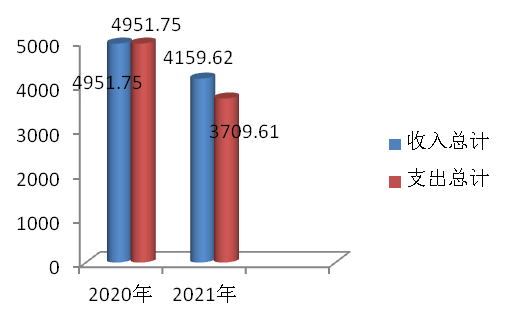 收入决算情况说明2021年本年收入合计3197.55万元，其中：一般公共预算财政拨款收入3197.55万元，占100%；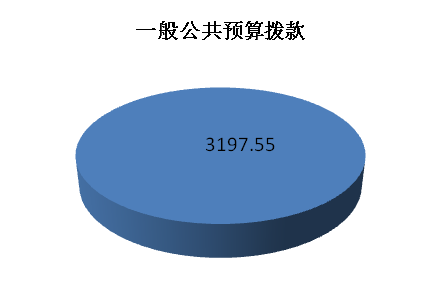 支出决算情况说明2021年本年支出合计3400.94万元，其中：基本支出1310.99万元，占38.55%；项目支出2089.95万元，占61.45%；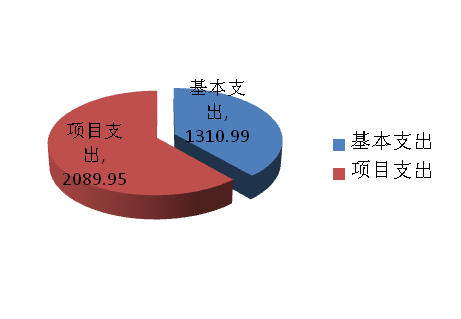 四、财政拨款收入支出决算总体情况说明2021年度收入总计4159.62万元。支出总计3803.16万元，与2020年相比收入总计减少792.13万元，下降16%。主要变动原因是一般公共预算拨款减少了513.4万元，政府性基金减少了303.81万元，年初结转结余增加了25.08万元，2021年支出减少了1148.59万元，下降23.2%，减少的原因是卫生健康支出减少了333.8万元，抗疫特别国债减少了303.81万元，年末结转结余减少了785.85万元，但增加了教育支出45万元，社会保障和就业支出增加了47.89万元，住房保障支出增加了181.98万元。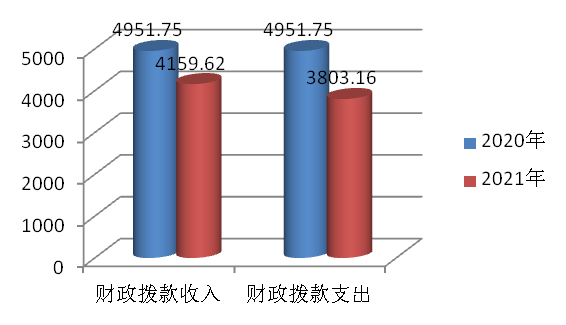 五、一般公共预算财政拨款支出决算情况说明（一）一般公共预算财政拨款支出决算总体情况2021年一般公共预算财政拨款支出3400.94万元，占本年支出合计的100%。与2020年相比，一般公共预算财政拨款支出减少58.93万元，下降1.7%。主要变动原因是项目支出减少了400.03万元，基本支出增加了341.1万元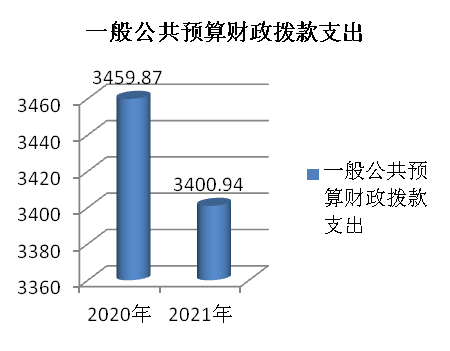 （二）一般公共预算财政拨款支出决算结构情况2021年一般公共预算财政拨款支出3400.94万元，教育支出（类）45万元，占1.3%；社会保障和就业（类）支出267.14万元，占7.8%；卫生健康支出2861.5万元，占84.13%；住房保障支出227.30万元，占6.77%。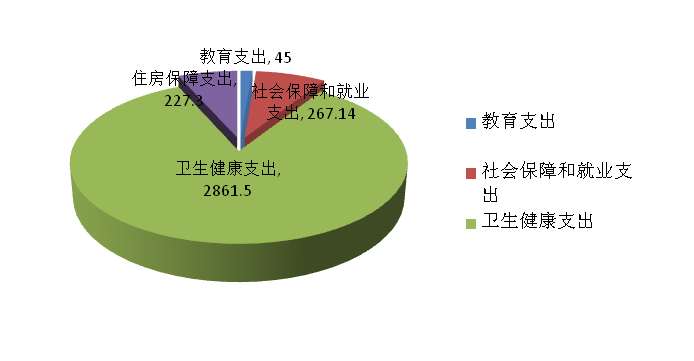 （三）一般公共预算财政拨款支出决算具体情况2021年一般公共预算支出决算数为340.94万元，完成预算85.07%。其中：1.教育（类）其他教育支出（款）其他教育支出（项）:主要用于普惠托育服务专项行动，支出决算为45万元，完成预算100%。决算数等于预算数的主要原因是收支持平。2.社会保障和就业（类）行政事业单位养老支出（款）机关事业单位基本养老保险缴费支出（项）:主要用于在职在编人员基本养老保险支出，支出决算为48.21万元，完成预算100%，决算数等于预算数的主要原因是收支持平。 3.社会保障和就业（类）行政事业单位养老支出（款）机关事业单位职业年金缴费支出（项）:主要用于在职在编人员职业年金支出， 支出决算为16.35万元，完成预算100%，决算数等于预算数的主要原因是收支持平。    4.社会保障和就业支出(类)社会福利（款）老年福利（项）主要用于80岁以上老人高龄补贴，2021年决算数202.57万元，完成预算100%。决算数等于预算数的主要原因是收支持平。5.卫生健康支出（类）卫生健康管理事务（款）行政运行（项）:主要用于局机关、乡镇内退人员、遗嘱人员、三支一扶、社区服务中心人员经费；局机关运行经费，支出2021年支出决算为987.66万元，完成预算100%，决算数等于预算数的主要原因是收支持平。6.卫生健康支出(类)公立医院（款）其他公立医院支出（项）：主要用于公立医院综合改革支出，决算数333万元，完成预算100%，决算数等于预算数的主要原因是收支持平。7.卫生健康支出（类）基层医疗卫生机构（款）其他基层医疗卫生机构支出（项）：主要用于村卫生站实行基本药物制度后弥补人员经费、运转经费、村站维修维护等经费差口，决算数139.02万元，完成预算48.46%，决算数小于预算数的原因是2021年东西部协助经费、乡镇卫生院、村卫生站基药补助经费结转到下年继续使用。8.卫生健康支出（类）公共卫生（款）基本公共卫生服务（项）:主要用于区社区卫生服务中心、卫生健康局机关开展基本公共卫生服务活动、培训、督导。2021年决算数为139.33万元，完成预算63.34%。决算数小于预算数的主要原因是社区卫生服务中心2021年公共卫生尾款于2021年末考核后结转到下一年度支付。卫生局机关对卫生院、村卫生站公共卫生培训、业务指导因疫情的影响在下一度开展完成。9.卫生健康支出（类）计划生育事务（款）其他计划生育事务支出（项）:主要用于实行计划生育奖励扶助对个人和家庭的补助、计划生育免费手术等支出。2021决算数为1109.2万元，完成预算94.44%。决算数小于预算数的主要原因是计划生育免费手术经费结转到下一年度完成。10.卫生健康支出（类）行政事业单位（款）事业单位医疗（项）：用于在职在编人员医疗保险支出，2021年决算数31.46万元，完成预算100%。决算数等于预算数的主要原因是收支持平。11.卫生健康支出（类）其他卫生健康支出（款）其他卫生健康支出(项):主要用于疫情防控支出、全科医师转岗、特岗培训、人才队伍建设、二类疫苗接种服务费等支出。2021年决算数为121.83万元，完成预算51.87%，决算数小于预算数的主要原因是：2021年二类疫苗服务费、疫情防控支出结转到下一年度支付。12.住房保障支出（类）住房改革支出（款）住房公积金支出（项）:主要用于在职在编人员缴纳住房公积金支出。2021年决算数为227.31万元，完成预算100%。决算数等于预算数的主要原因是收支持平。六、一般公共预算财政拨款基本支出决算情况说明	2021年一般公共预算财政拨款基本支出1310.99万元，其中：人员经费808.69万元，主要包括：基本工资223.9万元、津贴补贴83.95万元、机关事业单位基本养老保险缴费48.21万元、职业年金缴费16.35万元、其他工资福利支出159万元、生活补助3.5万元、职工医疗保险费46.47万元、住房公积金227.31万元。公用经费502.3万元，主要包括：办公费19.54万元、印刷费12万元、手续费0.06万元、水费1万元、电费8万元、邮电费12.7万元、物业管理费2.48万元、差旅费104.44万元、维修（护）费22.42万元、会议费12.9万元、培训费1.08万元、公务接待费7.76万元、专用材料费 114.19万元，劳务费21.26万元、委托业务费50万元、工会经费36.55万元、其他交通费31.75万元、其他商品和服务支出44.18万元。七、“三公”经费财政拨款支出决算情况说明（一）“三公”经费财政拨款支出决算总体情况说明2021年“三公”经费财政拨款支出决算为7.76万元，完成预算86.22%，决算数小于预算数的原因是局领导从思想上高度重视，严格执行中央八项规定，进一步健全了各项管理制度，用餐事前审批，严格控制用餐标准、用餐人数、杜绝公款吃喝和铺张浪费行为。（二）“三公”经费财政拨款支出决算具体情况说明2021年“三公”经费财政拨款支出决算中，因公出国（境）费支出决算0万元，年初未安排预算；公务用车购置及运行维护费支出决算0万元，年初未安排预算；公务接待费支出决算7.76万元，占100%。具体情况如下：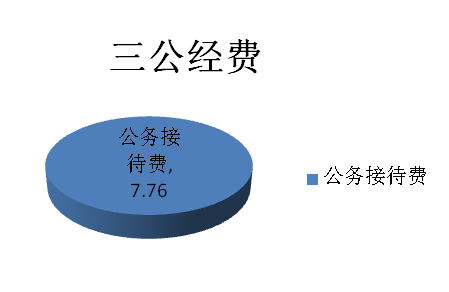 1.因公出国（境）经费支出0万元，年初未安排预算。2.公务用车购置及运行维护费支出0万元,年初未安排预算。3.公务接待费支出7.76万元，完成预算86.22%。公务接待费支出决算比2020年减少1.18万元，下降13.2%。主要原因是局领导从思想上高度重视，严格执行中央八项规定，进一步健全了各项管理制度，用餐事前审批，严格控制用餐标准、用餐人数、杜绝公款吃喝和铺张浪费行为。国内公务接待支出7.76万元，主要用于各级部门到我系统各项检查、指导医疗服务质量、疫情防控、院感工作，疾病预防控制、妇幼及执法工作，公共卫生、人事、信息、财务、乡村医生等业务培训期间的交通费、住宿费、用餐费等。国内公务接待121批次，278人次（不包括陪同人员），共计支出7.76万元，具体内容包括卫生健康局本级的省市相关部门疫情防控督导检查1.35万元、接待批次28批次，接待人次50人次，医疗质量、院感省市相关部门的督导检查培训等1.86万元，接待批次32批次，接待人次70人次，省市相关部门公共卫生督导检查1.41万元，接待25批次，接待50人次，省市相关部门人事检查督导1.2万元，接待批次15批次，40人次，信息统计、安全生产、卫生执法相关督导检查1.94万元，接待21批次、接人68人次外事接待支出0万元，外事接待0批次，0人，共计支出0万元。八、政府性基金预算支出决算情况说明2021年政府性基金预算财政拨款支出0万元。国有资本经营预算支出决算情况说明2021年国有资本经营预算财政拨款支出0万元。预算绩效管理情况根据预算绩效管理要求，本单位在年初预算编制阶段，组织对公共卫生督导经费、“新生儿”及健康教育经费、2021年招商引资工作经费、2021年争取资金工作经费、独生子女父母奖励金、计划生育家庭伤残及死亡扶助、计划生育家庭特困扶助、计划生育免费服务、计划生育事业费投入、计划生育手术中并发症患者对象、免费婚检、区级重点项目工作经费、特困家庭再扶助（独生子女死亡再扶助）、乡村医生区级定额补助、支付泸定县麻风经费、计划生育家庭奖励扶助-国奖、计划生育家庭奖励扶助--省奖、基本公共卫生服务本级配套开展了预算事前绩效评估，并对以上18个项目编制了绩效目标，预算执行过程中，选取10个项目开展绩效监控，年终执行完毕后，对5个项目开展了绩效目标完成情况自评。本单位按要求对2021年整体支出开展绩效自评，从评价情况来看预算支出未发现无预算、超预算支出，未发现虚列支出和预算科目间相互挤占问题，所有财政资金支出均履行了严格审批手续，未发现挤占、挪用、转移财政资金行为。基本支出严格执行国家有关政策及规定，无擅自扩大开支范围和提高开支标准，单位津补贴、奖金和福利均按照国家或地方的规定发放，项目支出均按照批准的项目和用途以及项目实施方案执行，无自行改变项目内容，扩大支出范围现象。无自行调整项目支出预算问题，所有项目支出均合理合规。未发现利用财政或自有资金对外借、贷款问题。本单位还自行组织了项目绩效评价，从评价情况来看我局对项目资金加强使用管理，明确了项目内容、目标任务及工作措施。在实施过程中，经常召开专项会议，及时调度项目进度，研究解决项目工作中的具体问题，并根据专项资金文件规定的申报、审核、支付、管理流程，基本按照相关文件的规定审核支付资金，资金的支付范围、支付标准基本合规合法，支付依据充分，做到了专款专用。其他重要事项的情况说明（一）机关运行经费支出情况2021年，卫生健康局机关运行经费支出502.30万元，比2020年增加225.42万元，增长81.41%，主要原因是新冠疫情期间办公用品、下乡督导差旅费、宣传印刷、消毒消杀人员劳务、隔离点物资采购，新冠疫苗接种专家复核费用增加，其中办公费19.54万元、印刷费12万元、手续费0.06万元、水费1万元、电费8万元、邮电费12.71万元、物业管理费2.47万元、差旅费104.44万元、维修费22.42万元、会议费12.90万元、培训费1.08万元、公务接待7.76万元、专用材料费114.19万元、劳务费21.26万元、委托业务费50万元、工会经费36.55万元、其他交通费31.74万元、其他商品服务支出44.18万元。（二）政府采购支出情况2021年，卫生健康局机关政府采购支出总额0万元。（三）国有资产占有使用情况截至2021年12月31日，卫生健康局共有车辆0辆。名词解释1.财政拨款收入：指单位从同级财政部门取得的各类拨款。2.事业收入：指事业单位开展专业业务活动及辅助活动取得的收入。如区人民医院、妇幼保健计划生育服务中心、区中医医院、乡镇卫生院医疗收入等。3.其他收入：指单位取得的除上述收入以外的各项收入。主要是利息收入等。 4.使用非财政拨款结余：指事业单位使用以前年度积累的非财政拨款结余弥补当年收支差额的金额。 5.年初结转和结余：指以前年度尚未完成、结转到本年按有关规定继续使用的资金。 6.结余分配：指事业单位按照会计制度规定缴纳的所得税、提取的专用结余以及转入非财政拨款结余的金额等。7、年末结转和结余：指单位按有关规定结转到下年或以后年度继续使用的资金。8.卫生健康支出（类）卫生健康管理事务（款）行政运行（项）：指反映行政单位的基本支出；卫生健康支出(类)公立医院（款）中医（民族）医院（项）：指反映卫生健康部门所属的中医院支出；卫生健康支出（类）基层医疗卫生机构（款）乡镇卫生院（项）：反映乡镇卫生院的支出；卫生健康支出（类）公共卫生（款）疾病预防控制机构（项）：反映卫生健康部门所属的疾病预防控制机构的支出；卫生健康支出（类）公共卫生（款）卫生监督机构（项）：反映卫生健康部门所属卫生监督机构的支出；卫生健康支出（类）公共卫生（款）妇幼保健机构（项）：反映卫生健康部门所属妇幼保健机构的支出；卫生健康支出（类）公共卫生（款）基本公共卫生服务（项）：反映乡镇卫生院、社区卫生机构开展基本公共卫生服务的支出；卫生健康支出（类）公共卫生（款）重大公共卫生专项（项）：反映重大疾病预防控制等重大公共卫生服务项目支出；卫生健康支出（类）中医药（款）中医药专项（项）:主要用于中医专项支出：卫生健康支出（类）基层医疗卫生机构（款）其他基层医疗卫生机构支出（项）：反映除乡镇卫生院、城市社区卫生机构以外的其他用于基层医疗卫生机构的支出；卫生健康支出（类）计划生育事务（款）其他计划生育事务支出（项）:反映计划生育服务支出；卫生健康支出（类）其他卫生健康支出（款）其他卫生健康支出(项):主要用于疫情防控公共卫生体系建设、基层医疗服务提升、疾控中心基本建设、妇幼保健机构基本建设、全科医师转岗、特岗培训、人才队伍建设、二类疫苗接种服务费等支出:卫生健康支出（类）行政事业单位医疗（款）  事业单位医疗（项）:反映卫生健康支出中的在职人员医疗保险；卫生健康支出（类）行政事业单位医疗（款）其他卫生健康支出（项）反映基层医疗单位贫困人口体检支出：农林水支出（类）扶贫（款）其他扶贫支出（项）主要反映健康扶贫支出。9.社会保障和就业支出：反映政府在社会保障和就业方面的支出。
社会保障和就业支出-行政事业单位离退休-机关事业单位基本养老保险缴费支出：反映机关事业单位实施养老保险制度由单位缴纳的基本养老保险支出；
    10.住房保障支出：住房保障支出-住房改革支出-住房公积金：反映行政事业单位按人力资源和社会保障部、财政部规定的基本工资和津贴补贴以及规定比例为职工缴纳的住房公积金。11.基本支出：指为保障机构正常运转、完成日常工作任务而发生的人员支出和公用支出。12.项目支出：指在基本支出之外为完成特定行政任务和事业发展目标所发生的支出。 13.“三公”经费：指单位用财政拨款安排的因公出国（境）费、公务用车购置及运行费和公务接待费。其中，因公出国（境）费反映单位公务出国（境）的国际旅费、国外城市间交通费、住宿费、伙食费、培训费、公杂费等支出；公务用车购置及运行费反映单位公务用车车辆购置支出（含车辆购置税）及租用费、燃料费、维修费、过路过桥费、保险费等支出；公务接待费反映单位按规定开支的各类公务接待（含外宾接待）支出。14.机关运行经费：为保障行政单位（含参照公务员法管理的事业单位）运行用于购买货物和服务的各项资金，包括办公及印刷费、邮电费、差旅费、会议费、福利费、日常维修费、专用材料及一般设备购置费、办公用房水电费、办公用房取暖费、办公用房物业管理费、公务用车运行维护费以及其他费用。第四部分 附件附件第五部分 附表一、收入支出决算总表二、收入决算表三、支出决算表四、财政拨款收入支出决算总表五、财政拨款支出决算明细表六、一般公共预算财政拨款支出决算表七、一般公共预算财政拨款支出决算明细表八、一般公共预算财政拨款基本支出决算表九、一般公共预算财政拨款项目支出决算表十、一般公共预算财政拨款“三公”经费支出决算表十一、政府性基金预算财政拨款收入支出决算表十二、政府性基金预算财政拨款“三公”经费支出决算表十三、国有资本经营预算财政拨款收入支出决算表十四、国有资本经营预算财政拨款支出决算表（2021年度）（2021年度）（2021年度）（2021年度）（2021年度）（2021年度）（2021年度）（2021年度）转移支付（项目）名称转移支付（项目）名称转移支付（项目）名称基本公共卫生服务资金基本公共卫生服务资金基本公共卫生服务资金基本公共卫生服务资金基本公共卫生服务资金中央主管部门中央主管部门中央主管部门国家卫健委国家卫健委国家卫健委国家卫健委国家卫健委地方主管部门地方主管部门地方主管部门广元市昭化区卫健局广元市昭化区卫健局资金使用单位卫生健康局、社区卫生服务卫生健康局、社区卫生服务资金情况
（万元）资金情况
（万元）资金情况
（万元）全年预算数（A）全年执行数（B）全年执行数（B）预算执行率（B/A)资金情况
（万元）资金情况
（万元）资金情况
（万元）年度资金总额：219.96139.33139.3363.34%资金情况
（万元）资金情况
（万元）资金情况
（万元） 其中：中央财政资金175.97111.45111.4563.34%资金情况
（万元）资金情况
（万元）资金情况
（万元）       地方资金43.9927.8827.8863.34%资金情况
（万元）资金情况
（万元）资金情况
（万元）        其他资金总体目标完成情况总体目标总体目标总体目标总体目标全年实际完成情况全年实际完成情况全年实际完成情况总体目标完成情况1:免费向元坝整18.7万常住城乡居民提供12类国家基本公共卫生服务；
2、开展对重点疾病及危害因素检测，有效控制疾病流行，为制定相关政策提供科学依据；
3、助力国家脱贫攻坚，保持重点地方病防治措施全面落实。
4、开展职业病检测，最大限度地保护放射工作人员，患者和公众的健康权益。
5、同时推进妇幼健康、健康素养促进、医养结合和老年健康服务、卫生应急、计划生育等方面工作。1:免费向元坝整18.7万常住城乡居民提供12类国家基本公共卫生服务；
2、开展对重点疾病及危害因素检测，有效控制疾病流行，为制定相关政策提供科学依据；
3、助力国家脱贫攻坚，保持重点地方病防治措施全面落实。
4、开展职业病检测，最大限度地保护放射工作人员，患者和公众的健康权益。
5、同时推进妇幼健康、健康素养促进、医养结合和老年健康服务、卫生应急、计划生育等方面工作。1:免费向元坝整18.7万常住城乡居民提供12类国家基本公共卫生服务；
2、开展对重点疾病及危害因素检测，有效控制疾病流行，为制定相关政策提供科学依据；
3、助力国家脱贫攻坚，保持重点地方病防治措施全面落实。
4、开展职业病检测，最大限度地保护放射工作人员，患者和公众的健康权益。
5、同时推进妇幼健康、健康素养促进、医养结合和老年健康服务、卫生应急、计划生育等方面工作。1:免费向元坝整18.7万常住城乡居民提供12类国家基本公共卫生服务；
2、开展对重点疾病及危害因素检测，有效控制疾病流行，为制定相关政策提供科学依据；
3、助力国家脱贫攻坚，保持重点地方病防治措施全面落实。
4、开展职业病检测，最大限度地保护放射工作人员，患者和公众的健康权益。
5、同时推进妇幼健康、健康素养促进、医养结合和老年健康服务、卫生应急、计划生育等方面工作。1.社区卫生服务中心承担基本公共卫生项目，免费为辖区居民提供12类基本公共卫生服务。
2.开展对重点疾病及危害因素监测，有效控制疾病流行，为制定相关政策提供科学依据。重点疾病监测项目完成相应指标。
3.助力国家脱贫攻坚，保持重点地方病防治措施全面落实。完成地方病监测任务。
4.全面完成职业病监测各项任务。最大限度地保护放射工作人员、患者和公众的健康权益。
5.推进妇幼健康、健康素养促进、医养结合和老年健康服务、卫生应急、计划生育等方面工作，确保各项指标达标及工作落实。1.社区卫生服务中心承担基本公共卫生项目，免费为辖区居民提供12类基本公共卫生服务。
2.开展对重点疾病及危害因素监测，有效控制疾病流行，为制定相关政策提供科学依据。重点疾病监测项目完成相应指标。
3.助力国家脱贫攻坚，保持重点地方病防治措施全面落实。完成地方病监测任务。
4.全面完成职业病监测各项任务。最大限度地保护放射工作人员、患者和公众的健康权益。
5.推进妇幼健康、健康素养促进、医养结合和老年健康服务、卫生应急、计划生育等方面工作，确保各项指标达标及工作落实。1.社区卫生服务中心承担基本公共卫生项目，免费为辖区居民提供12类基本公共卫生服务。
2.开展对重点疾病及危害因素监测，有效控制疾病流行，为制定相关政策提供科学依据。重点疾病监测项目完成相应指标。
3.助力国家脱贫攻坚，保持重点地方病防治措施全面落实。完成地方病监测任务。
4.全面完成职业病监测各项任务。最大限度地保护放射工作人员、患者和公众的健康权益。
5.推进妇幼健康、健康素养促进、医养结合和老年健康服务、卫生应急、计划生育等方面工作，确保各项指标达标及工作落实。绩效指标一级
指标二级指标三级指标三级指标指标值全年实际完成值未完成原因和改进措施绩效指标产
出
指
标数量指标适龄儿童国家免疫规划疫苗接种率适龄儿童国家免疫规划疫苗接种率≥90%98%绩效指标产
出
指
标数量指标7岁以下儿童健康管理率7岁以下儿童健康管理率≥85%92.60%绩效指标产
出
指
标数量指标孕产妇系统管理率孕产妇系统管理率≥85%98%绩效指标产
出
指
标数量指标老年人健康管理率老年人健康管理率≥69%69.95%绩效指标产
出
指
标数量指标高血压患者管理人数高血压患者管理人数1.1709万人1.34万人绩效指标产
出
指
标数量指标2型糖尿病患者管理人数2型糖尿病患者管理人数0.3496万人0.2488万人未完成原因：2型糖尿病患者流动较大，外出较多，导致管理人数不达标。
改进措施：加大对本辖区常住人口筛查力度、利用上级慢病流转信息，提高管理人数。绩效指标产
出
指
标数量指标老年人中医药健康管理率老年人中医药健康管理率≥55%77.43%绩效指标产
出
指
标数量指标儿童中医药健康管理率儿童中医药健康管理率≥55%92.65%绩效指标产
出
指
标数量指标地方病监测完成率地方病监测完成率≥95%100%绩效指标产
出
指
标数量指标贫困地区儿童营养改善国家级贫困县覆盖率贫困地区儿童营养改善国家级贫困县覆盖率≥100%100%绩效指标产
出
指
标数量指标麻风病按规定随访到位率麻风病按规定随访到位率≥90%100%绩效指标产
出
指
标数量指标目标人群叶酸服用率目标人群叶酸服用率≥90%97.89%绩效指标产
出
指
标数量指标孕前优生健康检查目标人群覆盖率孕前优生健康检查目标人群覆盖率≥80%105.70%绩效指标产
出
指
标数量指标农村妇女“两癌”检查目标任务完成率农村妇女“两癌”检查目标任务完成率≥100%101.72%绩效指标产
出
指
标数量指标完成国家和省级双随机抽检任务完成国家和省级双随机抽检任务100%100%绩效指标产
出
指
标数量指标65岁及以上老年人医养结合服务率65岁及以上老年人医养结合服务率≥20%50%绩效指标产
出
指
标数量指标65岁以上失能老年人健康服务率65岁以上失能老年人健康服务率≥10%45%绩效指标产
出
指
标质量指标高血压患者规范管理率高血压患者规范管理率≥60%85.75%绩效指标产
出
指
标质量指标2型糖尿病患者规范管理率2型糖尿病患者规范管理率≥60%85.61%绩效指标产
出
指
标质量指标严重精神障碍患者规范管理率严重精神障碍患者规范管理率≥80%98.79%绩效指标产
出
指
标质量指标肺结核患者管理率肺结核患者管理率≥90%94.24%绩效指标产
出
指
标质量指标传染病和突发公共卫生事件报告率传染病和突发公共卫生事件报告率≥95%100%绩效指标产
出
指
标质量指标地方病核心指标监测率地方病核心指标监测率≥90%100%绩效指标产
出
指
标质量指标麻风病可疑线索报告率麻风病可疑线索报告率≥90%100%绩效指标产
出
指
标质量指标开展疾控业务专业指导评价开展疾控业务专业指导评价乡镇覆盖100%100%乡镇全覆盖绩效指标产
出
指
标时效指标项目完成时间项目完成时间2021年12月底前
完成项目所有内容2021年12月31日前绩效指标成本指标人均79元人均79元7979绩效指标社会效益
指标城乡居民公共卫生服务差距城乡居民公共卫生服务差距不断缩小完成绩效指标可持续影响指标基本公共卫生服务水平基本公共卫生服务水平不断提高完成绩效指标满意度指标服务对象
满意度指标服务对象满意度服务对象满意度不断提高完成绩效指标满意度指标服务对象
满意度指标避孕药具发放满意度避孕药具发放满意度≥80%85%说明无无无无无无无基本药物制度转移支付区域（项目）绩效目标自评表 基本药物制度转移支付区域（项目）绩效目标自评表 基本药物制度转移支付区域（项目）绩效目标自评表 基本药物制度转移支付区域（项目）绩效目标自评表 基本药物制度转移支付区域（项目）绩效目标自评表 基本药物制度转移支付区域（项目）绩效目标自评表 基本药物制度转移支付区域（项目）绩效目标自评表 基本药物制度转移支付区域（项目）绩效目标自评表 （2021年度）（2021年度）（2021年度）（2021年度）（2021年度）（2021年度）（2021年度）（2021年度）转移支付（项目）名称转移支付（项目）名称转移支付（项目）名称基本药物制度资金基本药物制度资金基本药物制度资金基本药物制度资金基本药物制度资金中央主管部门中央主管部门中央主管部门国家卫健委国家卫健委国家卫健委国家卫健委国家卫健委地方主管部门地方主管部门地方主管部门广元市昭化区卫健局广元市昭化区卫健局资金使用单位社区卫生服务中心社区卫生服务中心资金情况
（万元）资金情况
（万元）资金情况
（万元）全年预算数（A）全年执行数（B）全年执行数（B）预算执行率（B/A)资金情况
（万元）资金情况
（万元）资金情况
（万元）年度资金总额：139.02139.02139.02100%资金情况
（万元）资金情况
（万元）资金情况
（万元） 其中：中央财政资金111.11111.22111.22100%资金情况
（万元）资金情况
（万元）资金情况
（万元）       地方资金27.827.827.8100%资金情况
（万元）资金情况
（万元）资金情况
（万元）        其他资金总体目标完成情况总体目标总体目标总体目标总体目标全年实际完成情况全年实际完成情况全年实际完成情况总体目标完成情况目标1：保证所有政府办基层医疗卫生机构实施国家基本药物制度，推进综合改革顺利进行；  目标2：对实施国家基本药物制度的村卫生室给予补助，支持国家基本药物制度在村卫生室顺利实施；目标1：保证所有政府办基层医疗卫生机构实施国家基本药物制度，推进综合改革顺利进行；  目标2：对实施国家基本药物制度的村卫生室给予补助，支持国家基本药物制度在村卫生室顺利实施；目标1：保证所有政府办基层医疗卫生机构实施国家基本药物制度，推进综合改革顺利进行；  目标2：对实施国家基本药物制度的村卫生室给予补助，支持国家基本药物制度在村卫生室顺利实施；目标1：保证所有政府办基层医疗卫生机构实施国家基本药物制度，推进综合改革顺利进行；  目标2：对实施国家基本药物制度的村卫生室给予补助，支持国家基本药物制度在村卫生室顺利实施；全区27个乡镇卫生院、210个村卫生室全面实施国家基本药物制度，确保基本药物制度的实施，解决了老百姓看病贵的问题，稳定了乡村医生的收入。全区27个乡镇卫生院、210个村卫生室全面实施国家基本药物制度，确保基本药物制度的实施，解决了老百姓看病贵的问题，稳定了乡村医生的收入。全区27个乡镇卫生院、210个村卫生室全面实施国家基本药物制度，确保基本药物制度的实施，解决了老百姓看病贵的问题，稳定了乡村医生的收入。绩效指标一级
指标二级指标三级指标三级指标指标值全年实际完成值未完成原因和改进措施绩效指标产
出
指
标数量指标政府办基层医疗卫生机构基本药物制度覆盖率政府办基层医疗卫生机构基本药物制度覆盖率100%100%完成绩效指标产
出
指
标数量指标村卫生室国家基本药物制度覆盖率村卫生室国家基本药物制度覆盖率100%100%完成绩效指标产
出
指
标质量指标目录药品质量合格率目录药品质量合格率100%100%完成绩效指标产
出
指
标时效指标补助资金下达率补助资金下达率100%100%完成绩效指标产
出
指
标成本指标严格按照上级补助全额兑现严格按照上级补助全额兑现100%100%完成绩效指标效
益
指
标社会效益
指标乡村医生收入乡村医生收入保持稳定完成绩效指标效
益
指
标可持续影响指标国家基本药物制度在基层持续实施国家基本药物制度在基层持续实施中长期完成绩效指标效
益
指
标可持续影响指标降低患者的医疗费用降低患者的医疗费用有效完成绩效指标效
益
指
标可持续影响指标保证药品安全、有效、经济保证药品安全、有效、经济长期完成绩效指标满意度指标服务对象
满意度指标受益群众满意度受益群众满意度≥90%95%说明无无无无无无无计划生育转移支付区域（项目）绩效目标自评表 计划生育转移支付区域（项目）绩效目标自评表 计划生育转移支付区域（项目）绩效目标自评表 计划生育转移支付区域（项目）绩效目标自评表 计划生育转移支付区域（项目）绩效目标自评表 计划生育转移支付区域（项目）绩效目标自评表 计划生育转移支付区域（项目）绩效目标自评表 计划生育转移支付区域（项目）绩效目标自评表 计划生育转移支付区域（项目）绩效目标自评表 计划生育转移支付区域（项目）绩效目标自评表 计划生育转移支付区域（项目）绩效目标自评表 计划生育转移支付区域（项目）绩效目标自评表 计划生育转移支付区域（项目）绩效目标自评表 （2021年度）（2021年度）（2021年度）（2021年度）（2021年度）（2021年度）（2021年度）（2021年度）（2021年度）（2021年度）（2021年度）（2021年度）（2021年度）转移支付（项目）名称转移支付（项目）名称转移支付（项目）名称转移支付（项目）名称计划生育转移支付资金计划生育转移支付资金计划生育转移支付资金计划生育转移支付资金计划生育转移支付资金计划生育转移支付资金计划生育转移支付资金计划生育转移支付资金计划生育转移支付资金中央主管部门中央主管部门中央主管部门中央主管部门国家卫健委国家卫健委国家卫健委国家卫健委国家卫健委国家卫健委国家卫健委国家卫健委国家卫健委地方主管部门地方主管部门地方主管部门地方主管部门广元市昭化区卫健局广元市昭化区卫健局广元市昭化区卫健局资金使用单位资金使用单位基层医疗卫生机构基层医疗卫生机构基层医疗卫生机构基层医疗卫生机构资金情况
（万元）资金情况
（万元）资金情况
（万元）资金情况
（万元）全年预算数（A）全年执行数（B）全年执行数（B）全年执行数（B）全年执行数（B）预算执行率（B/A)预算执行率（B/A)资金情况
（万元）资金情况
（万元）资金情况
（万元）资金情况
（万元）年度资金总额：年度资金总额：1174.441109.21109.21109.21109.294.44%94.44%资金情况
（万元）资金情况
（万元）资金情况
（万元）资金情况
（万元） 其中：中央财政资金 其中：中央财政资金939.55887.36887.36887.36887.3694.44%94.44%资金情况
（万元）资金情况
（万元）资金情况
（万元）资金情况
（万元）       地方资金       地方资金449221.84221.84221.84221.8494.44%94.44%资金情况
（万元）资金情况
（万元）资金情况
（万元）资金情况
（万元）        其他资金        其他资金总体目标完成情况总体目标总体目标总体目标总体目标总体目标总体目标全年实际完成情况全年实际完成情况全年实际完成情况全年实际完成情况全年实际完成情况全年实际完成情况总体目标完成情况目标1：实施农村计划生育家庭奖励扶助制度，解决农村独生子女和双女家庭养老问题，提高家庭发展能力。 目标2：实施计划生育家庭特别扶助制度，缓解计划生育困难家庭在生产、生活、医疗和养老方面的特殊困难，保障和改善民生，促进社会和谐稳定。目标1：实施农村计划生育家庭奖励扶助制度，解决农村独生子女和双女家庭养老问题，提高家庭发展能力。 目标2：实施计划生育家庭特别扶助制度，缓解计划生育困难家庭在生产、生活、医疗和养老方面的特殊困难，保障和改善民生，促进社会和谐稳定。目标1：实施农村计划生育家庭奖励扶助制度，解决农村独生子女和双女家庭养老问题，提高家庭发展能力。 目标2：实施计划生育家庭特别扶助制度，缓解计划生育困难家庭在生产、生活、医疗和养老方面的特殊困难，保障和改善民生，促进社会和谐稳定。目标1：实施农村计划生育家庭奖励扶助制度，解决农村独生子女和双女家庭养老问题，提高家庭发展能力。 目标2：实施计划生育家庭特别扶助制度，缓解计划生育困难家庭在生产、生活、医疗和养老方面的特殊困难，保障和改善民生，促进社会和谐稳定。目标1：实施农村计划生育家庭奖励扶助制度，解决农村独生子女和双女家庭养老问题，提高家庭发展能力。 目标2：实施计划生育家庭特别扶助制度，缓解计划生育困难家庭在生产、生活、医疗和养老方面的特殊困难，保障和改善民生，促进社会和谐稳定。目标1：实施农村计划生育家庭奖励扶助制度，解决农村独生子女和双女家庭养老问题，提高家庭发展能力。 目标2：实施计划生育家庭特别扶助制度，缓解计划生育困难家庭在生产、生活、医疗和养老方面的特殊困难，保障和改善民生，促进社会和谐稳定。落实计划生育奖励扶助制度，享受政策对象资格确认准确无误；资金足额及时发放，无重大责任事故；保障了执行计划生育政策家庭的合法权益；保障和改善了民生，促进了社会和谐发展。落实计划生育奖励扶助制度，享受政策对象资格确认准确无误；资金足额及时发放，无重大责任事故；保障了执行计划生育政策家庭的合法权益；保障和改善了民生，促进了社会和谐发展。落实计划生育奖励扶助制度，享受政策对象资格确认准确无误；资金足额及时发放，无重大责任事故；保障了执行计划生育政策家庭的合法权益；保障和改善了民生，促进了社会和谐发展。落实计划生育奖励扶助制度，享受政策对象资格确认准确无误；资金足额及时发放，无重大责任事故；保障了执行计划生育政策家庭的合法权益；保障和改善了民生，促进了社会和谐发展。落实计划生育奖励扶助制度，享受政策对象资格确认准确无误；资金足额及时发放，无重大责任事故；保障了执行计划生育政策家庭的合法权益；保障和改善了民生，促进了社会和谐发展。落实计划生育奖励扶助制度，享受政策对象资格确认准确无误；资金足额及时发放，无重大责任事故；保障了执行计划生育政策家庭的合法权益；保障和改善了民生，促进了社会和谐发展。绩效指标一级
指标二级指标二级指标三级指标三级指标三级指标指标值指标值全年实际完成值全年实际完成值未完成原因和改进措施未完成原因和改进措施绩效指标产
出
指
标数量指标数量指标计划生育奖励扶助计划生育奖励扶助计划生育奖励扶助7723772377237723完成完成绩效指标产
出
指
标数量指标数量指标计划生育特别扶助独子死亡计划生育特别扶助独子死亡计划生育特别扶助独子死亡203203203203完成完成绩效指标产
出
指
标数量指标数量指标计划生育特别扶助独子伤残计划生育特别扶助独子伤残计划生育特别扶助独子伤残93939393完成完成绩效指标产
出
指
标质量指标质量指标符合条件申报对象覆盖率符合条件申报对象覆盖率符合条件申报对象覆盖率100%100%100%100%完成完成绩效指标产
出
指
标时效指标时效指标奖励和扶助资金到位率奖励和扶助资金到位率奖励和扶助资金到位率100%100%100%100%完成完成绩效指标产
出
指
标成本指标成本指标计划生育奖励扶助发放标准计划生育奖励扶助发放标准计划生育奖励扶助发放标准80元/人/月80元/人/月80元/人/月80元/人/月完成完成绩效指标产
出
指
标成本指标成本指标计划生育特别扶助独子死亡发放标准计划生育特别扶助独子死亡发放标准计划生育特别扶助独子死亡发放标准860元/人/月860元/人/月860元/人/月860元/人/月完成完成绩效指标产
出
指
标成本指标成本指标计划生育特别扶助独子伤残发放标准计划生育特别扶助独子伤残发放标准计划生育特别扶助独子伤残发放标准680元/人/月680元/人/月680元/人/月680元/人/月完成完成绩效指标效
益
指
标社会效益
指标社会效益
指标家庭发展能力家庭发展能力家庭发展能力逐步提高逐步提高完成完成绩效指标效
益
指
标社会效益
指标社会效益
指标社会稳定水平社会稳定水平社会稳定水平逐步提高逐步提高完成完成绩效指标满意度指标服务对象
满意度指标服务对象
满意度指标受益群众满意度受益群众满意度受益群众满意度≥90%≥90%95%95%说明无无无无无无无无无无无无基本公共卫生转移支付区域（项目）绩效目标自评表 基本公共卫生转移支付区域（项目）绩效目标自评表 基本公共卫生转移支付区域（项目）绩效目标自评表 基本公共卫生转移支付区域（项目）绩效目标自评表 基本公共卫生转移支付区域（项目）绩效目标自评表 基本公共卫生转移支付区域（项目）绩效目标自评表 基本公共卫生转移支付区域（项目）绩效目标自评表 基本公共卫生转移支付区域（项目）绩效目标自评表 基本公共卫生转移支付区域（项目）绩效目标自评表 基本公共卫生转移支付区域（项目）绩效目标自评表 基本公共卫生转移支付区域（项目）绩效目标自评表 基本公共卫生转移支付区域（项目）绩效目标自评表 基本公共卫生转移支付区域（项目）绩效目标自评表 基本公共卫生转移支付区域（项目）绩效目标自评表 （2021年度）（2021年度）（2021年度）（2021年度）（2021年度）（2021年度）（2021年度）（2021年度）（2021年度）（2021年度）（2021年度）（2021年度）（2021年度）（2021年度）转移支付（项目）名称转移支付（项目）名称转移支付（项目）名称医疗服务与保障能力提升资金医疗服务与保障能力提升资金医疗服务与保障能力提升资金医疗服务与保障能力提升资金医疗服务与保障能力提升资金医疗服务与保障能力提升资金医疗服务与保障能力提升资金医疗服务与保障能力提升资金医疗服务与保障能力提升资金医疗服务与保障能力提升资金医疗服务与保障能力提升资金中央主管部门中央主管部门中央主管部门国家卫健委国家卫健委国家卫健委国家卫健委国家卫健委国家卫健委国家卫健委国家卫健委国家卫健委国家卫健委国家卫健委地方主管部门地方主管部门地方主管部门广元市昭化区卫健局广元市昭化区卫健局广元市昭化区卫健局广元市昭化区卫健局广元市昭化区卫健局资金使用单位资金使用单位区人民医院、区中医医院区人民医院、区中医医院区人民医院、区中医医院区人民医院、区中医医院资金情况
（万元）资金情况
（万元）资金情况
（万元）全年预算数（A）全年预算数（A）全年预算数（A）全年执行数（B）全年执行数（B）全年执行数（B）全年执行数（B）预算执行率（B/A)预算执行率（B/A)资金情况
（万元）资金情况
（万元）资金情况
（万元）年度资金总额：年度资金总额：430430430430430430430100%100%资金情况
（万元）资金情况
（万元）资金情况
（万元） 其中：中央财政资金 其中：中央财政资金410.2410.2410.2410.2410.2410.2410.2100%100%资金情况
（万元）资金情况
（万元）资金情况
（万元）       地方资金       地方资金19.819.819.819.819.819.819.8100%100%资金情况
（万元）资金情况
（万元）资金情况
（万元）        其他资金        其他资金总体目标完成情况总体目标总体目标总体目标总体目标总体目标总体目标总体目标全年实际完成情况全年实际完成情况全年实际完成情况全年实际完成情况全年实际完成情况全年实际完成情况总体目标完成情况目标1.完成中央财政经费支持的本地区各项卫生健康培训任务；目标2：基本建设具有中国特色的权责清晰、管理科学、治理完善、运行高效、监督有力的现代医院管理制度，建立维护公益性，调动积极性、保障可持续的运行新机制和科学合理的补偿机制目标1.完成中央财政经费支持的本地区各项卫生健康培训任务；目标2：基本建设具有中国特色的权责清晰、管理科学、治理完善、运行高效、监督有力的现代医院管理制度，建立维护公益性，调动积极性、保障可持续的运行新机制和科学合理的补偿机制目标1.完成中央财政经费支持的本地区各项卫生健康培训任务；目标2：基本建设具有中国特色的权责清晰、管理科学、治理完善、运行高效、监督有力的现代医院管理制度，建立维护公益性，调动积极性、保障可持续的运行新机制和科学合理的补偿机制目标1.完成中央财政经费支持的本地区各项卫生健康培训任务；目标2：基本建设具有中国特色的权责清晰、管理科学、治理完善、运行高效、监督有力的现代医院管理制度，建立维护公益性，调动积极性、保障可持续的运行新机制和科学合理的补偿机制目标1.完成中央财政经费支持的本地区各项卫生健康培训任务；目标2：基本建设具有中国特色的权责清晰、管理科学、治理完善、运行高效、监督有力的现代医院管理制度，建立维护公益性，调动积极性、保障可持续的运行新机制和科学合理的补偿机制目标1.完成中央财政经费支持的本地区各项卫生健康培训任务；目标2：基本建设具有中国特色的权责清晰、管理科学、治理完善、运行高效、监督有力的现代医院管理制度，建立维护公益性，调动积极性、保障可持续的运行新机制和科学合理的补偿机制目标1.完成中央财政经费支持的本地区各项卫生健康培训任务；目标2：基本建设具有中国特色的权责清晰、管理科学、治理完善、运行高效、监督有力的现代医院管理制度，建立维护公益性，调动积极性、保障可持续的运行新机制和科学合理的补偿机制通过人员培训、流程改造、设备购置，医院的服务能力得到提升，业务能力得到拓展，县级公立医院看大病、解难症水平明显提升，基本实现大病不出县，让群众就地就医；医疗服务体系能力明显提升，就医秩序得到改善。通过人员培训、流程改造、设备购置，医院的服务能力得到提升，业务能力得到拓展，县级公立医院看大病、解难症水平明显提升，基本实现大病不出县，让群众就地就医；医疗服务体系能力明显提升，就医秩序得到改善。通过人员培训、流程改造、设备购置，医院的服务能力得到提升，业务能力得到拓展，县级公立医院看大病、解难症水平明显提升，基本实现大病不出县，让群众就地就医；医疗服务体系能力明显提升，就医秩序得到改善。通过人员培训、流程改造、设备购置，医院的服务能力得到提升，业务能力得到拓展，县级公立医院看大病、解难症水平明显提升，基本实现大病不出县，让群众就地就医；医疗服务体系能力明显提升，就医秩序得到改善。通过人员培训、流程改造、设备购置，医院的服务能力得到提升，业务能力得到拓展，县级公立医院看大病、解难症水平明显提升，基本实现大病不出县，让群众就地就医；医疗服务体系能力明显提升，就医秩序得到改善。通过人员培训、流程改造、设备购置，医院的服务能力得到提升，业务能力得到拓展，县级公立医院看大病、解难症水平明显提升，基本实现大病不出县，让群众就地就医；医疗服务体系能力明显提升，就医秩序得到改善。绩效指标一级
指标二级指标三级指标三级指标三级指标三级指标三级指标指标值指标值全年实际完成值全年实际完成值未完成原因和改进措施未完成原因和改进措施绩效指标产
出
指
标数量指标医疗服务收入（不含药品、耗材、检查、化验收入）占公立医院医疗收入的比例医疗服务收入（不含药品、耗材、检查、化验收入）占公立医院医疗收入的比例医疗服务收入（不含药品、耗材、检查、化验收入）占公立医院医疗收入的比例医疗服务收入（不含药品、耗材、检查、化验收入）占公立医院医疗收入的比例医疗服务收入（不含药品、耗材、检查、化验收入）占公立医院医疗收入的比例较上年提高较上年提高完成完成绩效指标产
出
指
标数量指标公立医院资产负债率公立医院资产负债率公立医院资产负债率公立医院资产负债率公立医院资产负债率较上年降低较上年降低完成完成绩效指标产
出
指
标数量指标公立医院基本建设、设备购置长期负债占总资产的比例公立医院基本建设、设备购置长期负债占总资产的比例公立医院基本建设、设备购置长期负债占总资产的比例公立医院基本建设、设备购置长期负债占总资产的比例公立医院基本建设、设备购置长期负债占总资产的比例较上年降低较上年降低完成完成绩效指标产
出
指
标数量指标公立医院安防系统建设达标率公立医院安防系统建设达标率公立医院安防系统建设达标率公立医院安防系统建设达标率公立医院安防系统建设达标率≥85%≥85%100%100%完成完成绩效指标产
出
指
标数量指标公立医院安检覆盖率公立医院安检覆盖率公立医院安检覆盖率公立医院安检覆盖率公立医院安检覆盖率≥75%≥75%80%80%完成完成绩效指标产
出
指
标数量指标基层医疗卫生机构中医综合服务区（中医馆）服务能力建设基层医疗卫生机构中医综合服务区（中医馆）服务能力建设基层医疗卫生机构中医综合服务区（中医馆）服务能力建设基层医疗卫生机构中医综合服务区（中医馆）服务能力建设基层医疗卫生机构中医综合服务区（中医馆）服务能力建设≥6≥666绩效指标产
出
指
标数量指标紧缺人才培训完成率紧缺人才培训完成率紧缺人才培训完成率紧缺人才培训完成率紧缺人才培训完成率≥90%≥90%100%100%完成完成绩效指标产
出
指
标数量指标县乡村卫生人才培训完成率县乡村卫生人才培训完成率县乡村卫生人才培训完成率县乡村卫生人才培训完成率县乡村卫生人才培训完成率≥90%≥90%100%100%完成完成绩效指标产
出
指
标数量指标全科医生转岗培训人数全科医生转岗培训人数全科医生转岗培训人数全科医生转岗培训人数全科医生转岗培训人数16161616完成完成绩效指标产
出
指
标质量指标全科医生转岗培训考核合格率全科医生转岗培训考核合格率全科医生转岗培训考核合格率全科医生转岗培训考核合格率全科医生转岗培训考核合格率≥95%≥95%98%98%完成完成绩效指标产
出
指
标质量指标公立医院平均住院日公立医院平均住院日公立医院平均住院日公立医院平均住院日公立医院平均住院日较上年降低≤9.35天较上年降低≤9.35天完成完成绩效指标产
出
指
标质量指标中医馆建设合格率中医馆建设合格率中医馆建设合格率中医馆建设合格率中医馆建设合格率≥90%≥90%92%92%完成完成绩效指标产
出
指
标时效指标中医馆项目周期中医馆项目周期中医馆项目周期中医馆项目周期中医馆项目周期≤2年≤2年11绩效指标产
出
指
标成本指标公立医院百元医疗收入的医疗支出（不含药品收入）公立医院百元医疗收入的医疗支出（不含药品收入）公立医院百元医疗收入的医疗支出（不含药品收入）公立医院百元医疗收入的医疗支出（不含药品收入）公立医院百元医疗收入的医疗支出（不含药品收入）较上年降低较上年降低完成完成绩效指标产
出
指
标成本指标中医馆建设成本控制有效性中医馆建设成本控制有效性中医馆建设成本控制有效性中医馆建设成本控制有效性中医馆建设成本控制有效性严格采购程序严格采购程序完成完成绩效指标效
益
指
标社会效益
指标中医馆服务能力提升中医馆服务能力提升中医馆服务能力提升中医馆服务能力提升中医馆服务能力提升明显提高明显提高完成完成绩效指标效
益
指
标社会效益
指标基层医疗卫生机构诊疗人次数占医疗卫生机构诊疗总人人次的比例基层医疗卫生机构诊疗人次数占医疗卫生机构诊疗总人人次的比例基层医疗卫生机构诊疗人次数占医疗卫生机构诊疗总人人次的比例基层医疗卫生机构诊疗人次数占医疗卫生机构诊疗总人人次的比例基层医疗卫生机构诊疗人次数占医疗卫生机构诊疗总人人次的比例较上年提高较上年提高完成完成绩效指标效
益
指
标社会效益
指标公立医院每门急诊人次平均收费水平增长比例公立医院每门急诊人次平均收费水平增长比例公立医院每门急诊人次平均收费水平增长比例公立医院每门急诊人次平均收费水平增长比例公立医院每门急诊人次平均收费水平增长比例较上年降低较上年降低完成完成绩效指标效
益
指
标社会效益
指标公立医院出院人平均医药费增长比例公立医院出院人平均医药费增长比例公立医院出院人平均医药费增长比例公立医院出院人平均医药费增长比例公立医院出院人平均医药费增长比例较上年降低较上年降低完成完成绩效指标效
益
指
标可持续影响指标管理费用占公立医院业务支出的比例管理费用占公立医院业务支出的比例管理费用占公立医院业务支出的比例管理费用占公立医院业务支出的比例管理费用占公立医院业务支出的比例较上年降低较上年降低完成完成绩效指标效
益
指
标可持续影响指标实现收支平衡的公立医院数占公立医院总数的比例实现收支平衡的公立医院数占公立医院总数的比例实现收支平衡的公立医院数占公立医院总数的比例实现收支平衡的公立医院数占公立医院总数的比例实现收支平衡的公立医院数占公立医院总数的比例较上年提高较上年提高完成完成绩效指标效
益
指
标可持续影响指标人民群众中医药服务获得感人民群众中医药服务获得感人民群众中医药服务获得感人民群众中医药服务获得感人民群众中医药服务获得感提高提高完成完成绩效指标满意度指标服务对象
满意度指标公立医院职工满意度公立医院职工满意度公立医院职工满意度公立医院职工满意度公立医院职工满意度≥78%≥78%85%85%绩效指标满意度指标服务对象
满意度指标公立医院门诊患者满意度公立医院门诊患者满意度公立医院门诊患者满意度公立医院门诊患者满意度公立医院门诊患者满意度≥89%≥89%92%92%绩效指标满意度指标服务对象
满意度指标公立医院住院患者满意度公立医院住院患者满意度公立医院住院患者满意度公立医院住院患者满意度公立医院住院患者满意度≥91%≥91%92%92%绩效指标满意度指标参培对象的满意度参培对象的满意度参培对象的满意度参培对象的满意度参培对象的满意度≥80%≥80%85%85%绩效指标满意度指标……全科医生转岗培训学员满意度全科医生转岗培训学员满意度全科医生转岗培训学员满意度全科医生转岗培训学员满意度全科医生转岗培训学员满意度≥90%≥90%92%92%说明无无无无无无无无无无无无无